PERALTA COMMUNITY COLLEGE DISTRICT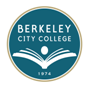 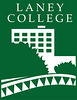 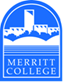 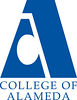 District Academic Senate	District Academic Senate Meeting DRAFT MINUTES  	February 1, 2022 – 2:30PM to 4:30PMZoom Link: https://cccconfer.zoom.us/j/9781680578  Present: 	VOTING – List full name below, identify which constituency group each individual represents (place X in box adjacent to name when present)Guests:  	List full name below, identify which constituency group each individual represents (place X in box adjacent to name when present)Abbreviations:DAS – District Academic SenatePCCD – Peralta Community College DistrictBOT – Board of TrusteesDAC – District Administrative CenterAP – Administrative ProcedureBP – Board PolicyTitle 5 §53200 DEFINITIONS [Source: http://www.asccc.org/communities/local-senates/handbook/partI.  Retrieved 10/28/11.]Academic Senate means an organization whose primary function is to make recommendations with respect to academic and professional matters. Academic and Professional matters means the following policy development matters: 1. Curriculum, including establishing prerequisites.
2. Degree and certificate requirements.
3. Grading policies.
4. Educational program development.
5. Standards or policies regarding student preparation and success.
6. College governance structures, as related to faculty roles.
7. Faculty roles and involvement in accreditation processes.
8. Policies for faculty professional development activities.
9. Processes for program review.
10. Processes for institutional planning and budget development.
11. Other academic and professional matters as mutually agreed upon.Consult collegially means that the district governing board shall develop policies on academic and professional matters through either or both of the following:1. Rely primarily upon the advice and judgment of the academic senate, OR
2. The governing board, or its designees, and the academic senate shall reach mutual agreement by written resolution, regulation, or policy of the governing board effectuating such recommendations.§ (SECTION) 53203 POWERSA) The governing board shall adopt policies for the appropriate delegation of authority and responsibility to its college academic senate.B) In adopting the policies described in section (a), the governing board or designees, shall consult collegially with the academic senate.C) While consulting collegially, the academic senate shall retain the right to meet with or appear before the governing board with respect to its views and recommendations. In addition, after consultation with the administration, the academic senate may present its recommendations to the governing board.D) The governing board shall adopt procedures for responding to recommendations of the academic senate that incorporate the following:1. When the board elects to rely primarily upon the advice and judgment of the academic senate, the recommendation of the senate will normally be accepted, and only in exceptional circumstances and for compelling reasons will the recommendations not be accepted.XDonald Moore, DAS President, LaneyXMatthew Goldstein, DAS Vice President, COA Senate PresidentXAndrew Park, DAS Treasurer, COA TreasurerXJennifer Fowler, DAS Recording Secretary, COA Senate Vice PresidentXMatthew Freeman, BCC Senate PresidentXJoseph Bielanski, BCC DAS RepresentativeXJeff Sanceri, COA DAS RepresentativeXEleni Gastis, Laney Senate PresidentXLeslie Blackie, Laney Senate Vice PresidentXKimberly King, Laney DAS RepresentativeXThomas Renbarger, Merritt Senate PresidentMary Ciddio, Merritt Senate Vice PresidentXLowell Bennett, Merritt DAS RepresentativeXMarc LispiXStephanie DrokerXGabriel MartinezXAlbert ManiaolXHeather SisnerosXMaria SuarezX“Laney Library”AGENDA ITEMDISCUSSIONFOLLOW UP ACTIONCall to order: Agenda review – (5 minutes)Meeting called to order at 2:37PMMotion to approve the agenda. Moved by: BielanskiSeconded by: GastisMotion Passed UnanimouslyApproval of minutes from previous meeting(s) – (5 minutes)Motion to approve minutes from December 7, 2021.Moved by: GastisSeconded by: RenbargerMotion CarriesIn Favor: 10Opposed: 0Abstain: 1Public Comment – (3 minutes)Marc Lispi: Recognizing the discussion item later, here to ask to adopt a resolution regarding return to campus safety standards, including accommodations for workers with vulnerable family members, better contact tracing protocols, etc.
Gabriel Martinez: Expressing concern regarding enrollment issues, sharing some of the IT challenges on the student side that counselors hear. Examples: (1) students cannot search classes by GE transferability to UCs and CSUs (manual info available on paper catalog only); (2) students cannot search by GE areas. (3) Common GE courses like ENGL 1A and MATH 13 has template language that is wrong (such as saying they can enroll without meeting certain requirements when they can’t unless they meet with a counselor), leading students to give up on enrolling. These issues have been brought up with VC of AA and VPIs before. 
For Action and/or Consideration – (40 minutes)Resolution Requesting Visible Participation and Accessibility During Meetings from District Leadership (Gastis and Blackie)Presentation by Gastis.Laney academic senate approved a resolution at a special meeting last week and are asking for DAS support. There is an accessibility language in board policy, but at board meetings currently, there is no ASL interpreter present.Chancellor is often not on video, citing “weather issues.”Resolution calls for the district fixing the Internet issues.Faculty is asking for visible leadership from the chancellor and the trustees during this time.
Bennett, Bielanski, Blackie, Freeman, Gastis, Goldstein, King, Moore participated in the discussion: There are times when people (students, faculty, etc.) feel uncomfortable having camera on in Zoom meeting.While it feels a bit overly personal, the resolution accurately represents feelings of many faculty.Is there time to take the resolution to other local senates? – Yes (and also the matter is important).Perhaps request an explanation for keeping the video off, if it feels too personal (it couldn’t be a monetary issue)?From chat: “I know at BCC Senators are encouraged to keep cameras off when we have an ASL interpreter on Zoom during meetings.”Motion to Table until other college senates can consider the resolution at their meetings.Moved by: GastisSeconded by: KingMotion Passed UnanimouslyStanding Items – (15 Minutes)Staff Development Officer Report, Inger StarkSkippedTreasurer’s Report, Andrew ParkPlease consider attending ASCCC Spring Plenary in April, and let the treasurer know between this and next meeting if interested in attending in person.Gastis, Moore, Goldstein participated in discussion about cost and value of in-person attendance at plenary.CE Liaison Report, Leslie BlackieBlackie reported on upcoming CTE meeting and other matters of concern for career education: Re-visiting committee membership, having re-constituted it about 3 years ago; first meeting for the semester this Friday. Considering our Strong Workforce allocation, looking at how FTEs are counted, particularly grant-funded and HEERF funded classes last year.Considering new Bachelor’s programs; requirements: no degree offered at UC or CSU. Considering Biotech and Visual Production (BCC and Merritt)DE Liaison Report, [Currently Vacant]Bielanski discussed Title V change regarding correspondence education. It’s a new modality of instruction and something needs to be done, particularly from DAS.Moore shared additional information on collective bargaining negotiation piece related to the AP 4105 update.Dr. Stephanie Droker, Albert Maniaol, Goldstein participated in the discussion.Question about correspondence education: “Very few districts are engaged in correspondence ed; is there some talk about spreading it more widely that we are not yet aware of?”Answer: There are 7 CCCs (maybe 10 now) with strong correspondence ed, with significant contingent of incarcerated students (who are now eligible for federal finance aid, etc.). Current AP/BP update is following Title 5 update regarding correspondence ed.BOT1 BP4 AP2 Review/ recommendation/updates/proposed revisionSee above.CIPDHeather Sisneros presented on ongoing work at CIPD, including:Having catalog process go through CurriQunet META; everything in Student Services needs to be entered in META to become part of catalog in this new process.Bielanski presented on the ongoing work on aligning discipline lists. One discipline in particular needing attention is COPED. Moore, Bielanski, Sisneros, and Blackie participated in discussion: Please put discipline list on your radar, as there are regulations and accreditation requirements that need to be paid attention to.e.g. Nursing, as it relates to Microbiology and other related areas; and Biotech and BIOL—e.g. inventor of CRISPR technology can’t teach BIOL at Laney because their degree is in Chemistry; and Music and Commercial MusicFor Discussion and/or Information – (40 minutes)Deputy Chancellor Stephanie DrokerMoore introduced Dr. Droker, filling in for VC of Academic Affairs.Primary concern shared by Moore: we continue to cut our FTEF to meet our lower FTES, while we are still being “held harmless.” Cuts are coming only to faculty ranks despite FCMAT recommendation saying no more administrators are needed.Dr. Droker: can’t speak to much of the conversations that have taken place before her time here; sharing from her previous experience at ACCJC, many other places having these conversations as well.Dr. Droker shared her previous experience as academic senate president and CIO, and commended the DAS for current discussion on discipline lists and minimum quals. Will be working on AP 4105 issues brought up in DAS.Estimating FTES for Fall 2022, determines FTEF allocation to colleges- How does DAS collaborate on this?Moore introduced the topic, sharing the concern from watching the Spring enrollment numbers, how these will be impacting the allocation the colleges will receive from the district. Will colleges have enough allocation to schedule courses in their growth areas?Bennett, Blackie, Droker, Fowler, Gastis, Moore participated in the discussion:Numbers are mainly driven by finance and the chancellor; the discussion should take place in shared governance meetings (but in the past, they have not; numbers were given out from a “crystal ball”).With the downward spiral, it’s concerning to hear FTEF numbers have already been determined. (From chat vie Bennett: https://bit.ly/whatthefcmatgotwrong   This is a link to my Flex Day Presentation on this very topic.) Departments are having to cut economically viable courses (courses that will fill) due to lack of allocation from the district. Last-minute scheduling for high-demand courses is often unsuccessful due to lack of instructor.Concerns regarding CTE allocation was previously shared with previous VC and current director of AA. How grant-funded classes are counted is negatively affecting availability of CTE courses. We (faculty) would like to engage in dialog---inviting participation from Dr. Droker---so that our voices can be included in these discussions and decision processes.Peralta is doing a survey of students this spring regarding modality preference, etc. It seems backward (“cart before the horse”) to determine Fall plans before this data can be gathered.At the PGC discussion regarding BAM, the district (including centralized services) is getting closer to 40% of overall allocation. Is this where the focus should be? At what point do we stop cutting FTEF (before the district should be drastically re-structured for a district serving much smaller number of students than in the past)?(Under the BAM) How do we get the departments and colleges to collaborate with each other rather than compete, over the same courses?Shared in chat: “CBT also had a bunch of recommendations related to enrollment: https://go.boarddocs.com/ca/peralta/Board.nsf/files/BE7TN878244B/$file/Peralta_Board%20Presentation_Highest%20Priorities%202019-2020_07.09.19.pdf”Return to Campus IssuesMoore invited senate presidents to share return-to-campus issues.Goldstein (CoA): Have not yet been to campus personally (teaching late-start classes). Relatively low volume of email from faculty; no issues at CoA yet. – Sanceri: Hearing some security issues at 860 Atlantic (BrightStar not present when expected); counselors being required to come in person even when there are no students with in-person appointments. – Fowler: low enrolled f2f sections were switched to online and/or late-start; heard some faculty concerns regarding these adjustments.Freeman (BCC): Relatively low volume of email; Some tech issue that defaulted students as “uncleared” vaccinated, which caused an issue with in-person students getting through checkpoint. Excited to be back on campus. Students are following mask mandates so far. Every classroom at BCC has PPE kit (masks, gloves, wipes). Requests for Plexiglas barriers for safety still needs to be acted on—there’s some tension around equity on who is required to come to campus. There are some things that are working, and other things that need more support. Excited; cautiously optimistic.Renbarger (Merritt): Also pretty quiet; students don’t yet realize that campus has re-opened. Students who are back are excited to be back. Faculty teaching off-campus (dual-enrollment) classes wondering about some of COVID protocols.Gastis (Laney): Shared the same tech issue as BCC changing students as “uncleared.” Seeing scheduling issues with students who were in late-start classes, as shifting classes as late-start adds additional time and alters a student’s schedule. Laney moved to wristband system with BrightStar to address sieve-like campus layout issues (no single point of check-in). – Blackie: Students have been great about following protocol. Faculty teaching in-person since June would’ve liked to share their experience and expertise with faculty who are just coming back in person this semester.Blackie, Freeman, Goldstein, King, Moore participated in discussion:About wristband system for checking people in each day and possibly using it at campuses beyond Laney. There are different colored bands for each day; they get the wristband from a kiosk as they check in.Feels like we are in 2-tier system: classifieds are being forced to come in person, while faculty are being allowed to teach remotely. Discomfort with this inequity—and privilege. (Response: Most campuses have 2 or 3 days scheduled for in-person service; not fully back in person—being done with SEIU negotiation/participation.)We asked about delaying returning to campus with the omicron surge and other colleges and universities in the area staying remote for a week or two weeks. We should follow the science. The chancellor—along with the cabinet—made the decision to stick with the original schedule, unless something came up that required a pivot. Would be happy to consider a motion and/or resolution if anyone wants to write and submit to DAS.As a contract matter, faculty don’t have a “choice” not to teach face-to-face. It is admin right of assignment; what the contract does say is faculty teaching online must be voluntary.Pendulum swing with being forced to schedule face-to-face sections … which then had to be re-scheduled late-start online to accommodate enrollment patterns (and not get cancelled) is leading to a sense of confusion and chaos with faculty.Sharing tension and division about faculty who wanted to delay in-person instruction and faculty who were more eager to return in person. We should be careful in how we frame our discourse and keep solidarity in view.There is work on a joint meeting with classified senate and academic senate at Laney, making sure we follow the Brown Act.New Business/ AnnouncementsNext Meeting             February 15, 2022AdjournmentMeeting adjourned at 4:38PM